12. Thủ tục Thay đổi, cải chính, bổ sung hộ tịch12.1. Trình tự, cách thức, thời gian giải quyết thủ tục hành chính 12.2. Thành phần, số lượng hồ sơ a) Thành phần hồ sơ * Giấy tờ phải xuất trình:Hộ chiếu hoặc chứng minh nhân dân hoặc thẻ căn cước công dân hoặc các giấy tờ khác có dán ảnh và thông tin cá nhân do cơ quan có thẩm quyền cấp, còn giá trị sử dụng để chứng minh về nhân thân của người có yêu cầu đăng ký thay đổi, cải chính, bổ sung hộ tịch.Giấy tờ chứng minh nơi cư trú để xác định thẩm quyền đăng ký thay đổi, cải chính, bổ sung hộ tịch (trong giai đoạn chuyển tiếp).Trường hợp gửi hồ sơ qua hệ thống bưu chính thì phải gửi kèm theo bản sao có chứng thực các giấy tờ phải xuất trình nêu trên.Giấy tờ phải nộpTờ khai đăng ký thay đổi, cải chính, bổ sung hộ tịch, xác định lại dân tộc theo mẫu.Giấy tờ làm căn cứ thay đổi, cải chính, bổ sung hộ tịch.Văn bản ủy quyền theo quy định của pháp luật trong trường hợp ủy quyền thực hiện việc đăng ký thay đổi, cải chính, bổ sung hộ tịch. Trường hợp người được ủy quyền là ông, bà, cha, mẹ, con, vợ, chồng, anh, chị, em ruột của người ủy quyền thì văn bản ủy quyền không phải chứng thực.* Lưu ý:- Đối với giấy tờ nộp, xuất trình:+ Trường hợp người yêu cầu nộp giấy tờ là bản sao được cấp từ sổ gốc hoặc bản sao được chứng thực từ bản chính thì người tiếp nhận hồ sơ không được yêu cầu xuất trình bản chính; nếu người yêu cầu chỉ nộp bản chụp và xuất trình bản chính thì người tiếp nhận hồ sơ kiểm tra, đối chiếu bản chụp với bản chính và ký vào bản chụp xác nhận về việc đã đối chiếu nội dung giấy tờ đó, không được yêu cầu người đi đăng ký nộp bản sao giấy tờ đó.+ Đối với giấy tờ xuất trình khi đăng ký hộ tịch, người tiếp nhận có trách nhiệm kiểm tra, đối chiếu với thông tin trong tờ khai, chụp lại hoặc ghi lại thông tin để lưu trong hồ sơ và trả lại cho người xuất trình, không được yêu cầu nộp bản sao hoặc bản chụp giấy tờ đó.+ Người tiếp nhận có trách nhiệm tiếp nhận đúng, đủ hồ sơ đăng ký hộ tịch theo quy định của pháp luật hộ tịch, không được yêu cầu người đăng ký hộ tịch nộp thêm giấy tờ mà pháp luật hộ tịch không quy định phải nộp.b) Số lượng hồ sơ: 01 bộ12.3. Đối tượng thực hiện thủ tục hành chính: Cá nhân12.4. Cơ quan giải quyết thủ tục hành chính: - Ủy ban nhân dân cấp xã nơi đã đăng ký hộ tịch trước đây hoặc Ủy ban nhân dân cấp xã nơi cư trú của người có yêu cầu có thẩm quyền giải quyết việc thay đổi, cải chính cho người chưa đủ 14 tuổi, bổ sung hộ tịch cho công dân Việt Nam cư trú ở trong nước.- Ủy ban nhân dân cấp xã nơi đã đăng ký khai tử trước đây thực hiện việc cải chính nội dung đăng ký khai tử.12.5. Kết quả thực hiện thủ tục hành chính: Trích lục thay đổi hộ tịch/Trích lục cải chính hộ tịch/Trích lục bổ sung hộ tịch (bản chính)12.6. Phí, lệ phí: 10.000 đồng/trường hợpMiễn thu lệ phí đối với:- Đăng ký hộ tịch cho người thuộc gia đình có công với cách mạng; người thuộc hộ nghèo, người khuyết tật.- Đăng ký hộ tịch cho trẻ em, người cao tuổi, đồng bào dân tộc thiểu số ở các xã có điều kiện kinh tế - xã hội đặc biệt khó khăn.- Khi có sai sót về thông tin do lỗi của cơ quan quản lý.12.7. Tên mẫu đơn, mẫu tờ khai: Tờ khai đăng ký thay đổi, cải chính, bổ sung hộ tịch, xác định lại dân tộc (Thông tư số 04/2020/TT-BTP ngày 28/5/2020 của Bộ trưởng Bộ Tư pháp quy định chi tiết thi hành một số điều của Luật Hộ tịch và Nghị định số 123/2015/NĐ-CP ngày 15/11/2015 của Chính phủ quy định chi tiết một số điều và biện pháp thi hành Luật Hộ tịch).12.8. Yêu cầu, điều kiện thực hiện thủ tục hành chính: + Việc thay đổi họ, chữ đệm, tên cho người dưới 18 tuổi phải có sự đồng ý của cha, mẹ người đó và được thể hiện rõ trong Tờ khai; đối với người từ đủ 9 tuổi trở lên thì còn phải có sự đồng ý của người đó.+ Việc cải chính hộ tịch chỉ được giải quyết sau khi có đủ căn cứ để xác định có sai sót do lỗi của công chức làm công tác hộ tịch hoặc của người yêu cầu đăng ký hộ tịch; không cải chính nội dung trên giấy tờ hộ tịch đã được cấp hợp lệ nhằm hợp thức hóa thông tin trên hồ sơ, giấy tờ cá nhân khác.+ Giấy tờ hộ tịch quy định đã cấp cho cá nhân theo quy định của pháp
luật về hộ tịch trước ngày 01/01/2016 (ngày Luật Hộ tịch có hiệu lực) có giá trị
sử dụng mà không phải bổ sung thông tin hộ tịch còn thiếu so với biểu mẫu hộ
tịch hiện hành.+ Giấy tờ hộ tịch được cấp hợp lệ kể từ ngày 01/01/2016 mà thông tin hộ tịch còn thiếu thì được bổ sung, nếu có giấy tờ, tài liệu do cơ quan, tổ chức có thẩm quyền cấp hợp lệ chứng minh. Yêu cầu ghi bổ sung quốc tịch Việt Nam chỉ thực hiện đối với giấy tờ hộ tịch được cấp kể từ ngày 01/01/2016, sau khi đã xác định người yêu cầu đang có quốc tịch Việt Nam theo quy định của Luật Quốc tịch Việt Nam.12.9. Căn cứ pháp lý của thủ tục hành chính: Điều 27, 28 Bộ luật Dân sự năm 2015;Điều 7, 9, 26, 27, 28 Luật Hộ tịch năm 2014;Điều 2, 3, 7 Nghị định số 123/2015/NĐ-CP ngày 15/11/2015 của Chính phủ quy định chi tiết một số điều và biện pháp thi hành Luật Hộ tịch;Điều 2, 3, 17, 18, 19, 20 Thông tư số 04/2020/TT-BTP ngày 28/5/2020 của Bộ trưởng Bộ Tư pháp quy định chi tiết thi hành một số điều của Luật Hộ tịch và Nghị định số 123/2015/NĐ-CP ngày 15/11/2015 của Chính phủ quy định chi tiết một số điều và biện pháp thi hành Luật Hộ tịchKhoản 3; Điểm a, b, c Khoản 4 Điều 1 Nghị quyết số 51/2021/NQ-HĐND ngày 17/8/2021 của Hội đồng  nhân dân Tỉnh ban hành quy định mức thu, chế độ thu, nộp, quản lý và sử dụng lệ phí hộ tịch trên địa bàn tỉnh Đồng Tháp.12.10. Lưu hồ sơ (ISO):Ghi chú: Cập nhật lại quy trình tiếp nhận, trả kết quả trong trường hợp nộp hồ sơ qua dịch vụ công trực tuyếnCỘNG HOÀ XÃ HỘI CHỦ NGHĨA VIỆT NAMĐộc lập - Tự do - Hạnh phúcTỜ KHAI ĐĂNG KÝ VIỆC THAY ĐỔI, CẢI CHÍNH, 
BỔ SUNG THÔNG TIN HỘ TỊCH, XÁC ĐỊNH LẠI DÂN TỘCKính gửi: (1) 	Họ, chữ đệm, tên người yêu cầu: ..............................................................................................Nơi cư trú: (2)................................................................................................................................Giấy tờ tùy thân: (3).......................................................................................................................Quan hệ với người được thay đổi, cải chính, xác định lại dân tộc, bổ sung thông tin hộ tịch:Đề nghị cơ quan đăng ký việc (4) .................................................cho người có tên dưới đây:Họ, chữ đệm, tên: .......................................................................................................................Ngày, tháng, năm sinh: ...............................................................................................................Giới tính:................Dân tộc:.......................................................Quốc tịch:.................................Nơi cư trú: (2) ................................................................................................................................Giấy tờ tùy thân: (3).......................................................................................................................Đã đăng ký (5)  ..............................................................................................................................tại...................................................................................................................................................ngày......... tháng ......... năm ........... số: ................ Quyển số:............................... ......................Nội dung: (6)..................................................................................................................................Lý do:...........................................................................................................................................Tôi cam đoan những nội dung khai trên đây là đúng sự thật và chịu trách nhiệm trước pháp luật về cam đoan của mình.Đề nghị cấp bản sao(7): Có , Không ; số lượng:...........bản(7).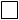  Làm tại: 	, ngày 	 tháng 	 năm .......                                                                                                                   Người yêu cầu    	                                                                                 (Ký, ghi rõ họ, chữ đệm, tên)                                                                                                                                                     Chú thích:(1) Ghi rõ tên cơ quan đăng ký việc thay đổi, cải chính, bổ sung thông tin hộ tịch, xác định lại dân tộc.(2) Ghi theo nơi đăng ký thường trú; nếu không có nơi đăng ký thường trú thì ghi theo nơi đăng ký tạm trú; trường hợp không có nơi đăng ký thường trú và nơi đăng ký tạm trú thì ghi theo nơi đang sinh sống.(3) Ghi thông tin về giấy tờ tùy thân, ghi rõ số, cơ quan cấp, ngày cấp hộ chiếu, chứng minh nhân dân hoặc giấy tờ hợp lệ thay thế (Ví dụ: Chứng minh nhân dân số 001089123 do Công an thành phố Hà Nội cấp ngày 20/10/2004).(4) Ghi rõ nội dung loại việc đề nghị đăng ký.Ví dụ: thay đổi họ, tên/ cải chính phần khai về chữ đệm của người mẹ/ xác định lại dân tộc/ bổ sung phần khai về năm sinh của người cha.(5) Ghi rõ loại việc hộ tịch đã đăng ký trước đây có liên quan. Ví dụ: Đã đăng ký khai sinh tại UBND xã Hà Hồi, huyện Thường Tín, thành phố Hà Nội ngày 05 tháng 01 năm 2015, số 10 quyển số 01/2015.(6) Ghi rõ nội dung thay đổi, cải chính hộ tịch, bổ sung thông hộ tịch, xác định lại dân tộcVí dụ: - Được thay đổi họ từ Nguyễn Văn Nam thành Vũ Văn Nam.            - Được cải chính năm sinh từ 1975 thành 1976 (7) Đề nghị đánh dấu X vào ô nếu có yêu cầu cấp bản sao và ghi rõ số lượng.TRÍCH LỤC…………………………….………()Xác nhận: Họ, chữ đệm, tên: 	Ngày, tháng, năm sinh:	Giới tính: ……………….………. Dân tộc:………………….…….…….. Quốc tịch: 	Giấy tờ tùy thân: 	Nơi cư trú: 	Được () 	Trong ()	Số: ……………………..………… ngày 	Nơi đăng ký: 	Nội dung(6): 	PHẦN GHI CHÚ NHỮNG THÔNG TIN THAY ĐỔI SAU NÀYTTTrình tự thực hiệnCách thức thực hiệnThời gian giải quyếtBước 1Nộp hồ sơ thủ tục hành chính: Cá nhân chuẩn bị hồ sơ đầy đủ theo quy định và nộp hồ sơ qua các cách thức sau:1. Nộp trực tiếp qua Bộ phận tiếp nhận và trả kết quả của UBND cấp xã. 2. Qua Cổng dịch vụ công Quốc gia (dichvucong.gov.vn) hoặc Cổng dịch vụ công Tỉnh (dichvucong.dongthap.gov.vn).- Sáng: từ 07 giờ đến 11 giờ 30 phút;- Chiều: từ 13 giờ 30 đến 17 giờ của các ngày làm việc.Bước 2Tiếp nhận và chuyển hồ sơ thủ tục hành chínhĐối với hồ sơ được nộp trực tiếp qua Bộ phận tiếp nhận và trả kết quả hoặc thông qua dịch vụ bưu chính công ích công chức tiếp nhận  hồ sơ tại Bộ phận tiếp nhận và trả kết quả xem xét, kiểm tra tính chính xác, đầy đủ của hồ sơ; quét (scan) và lưu trữ hồ sơ điện tử, cập nhật vào cơ sở dữ liệu của phần mềm một cửa điện tử của Tỉnh.Đối với hồ sơ được nộp qua Cổng dịch vụ công Tỉnh (dichvucong.dongthap.gov.vn), Cổng dịch vụ công Quốc gia (dichvucong.gov.vn), công chức tiếp nhận hồ sơ tại Bộ phận tiếp nhận và trả kết quả xem xét kiểm tra tính chính xác, đầy đủ của hồ sơ và lưu trữ hồ sơ điện tử.a) Trường hợp hồ sơ chưa đầy đủ, chưa chính xác theo quy định, công chức tiếp nhận  hồ sơ phải hướng dẫn cá nhân bổ sung, hoàn thiện hồ sơ theo quy định và nêu rõ lý do theo mẫu Phiếu yêu cầu bổ sung, hoàn thiện hồ sơ; b) Trường hợp từ chối nhận hồ sơ, công chức tiếp nhận hồ sơ phải nêu rõ lý do theo mẫu Phiếu từ chối giải quyết hồ sơ thủ tục hành chính;c) Trường hợp hồ sơ đầy đủ, chính xác theo quy định công chức tiếp nhận  hồ sơ và lập Giấy tiếp nhận hồ sơ và hẹn ngày trả kết quả; đồng thời, chuyển cho cơ quan có thẩm quyền để giải quyết theo quy trình.- Đối với hồ sơ nộp trực tuyến: Việc thông báo được thực hiện thông qua chức năng gửi thư điện tử, gửi tin nhắn tới người dân của Cổng Dịch vụ công của Tỉnh hoặc Cổng dịch vụ công Quốc gia.Chuyển ngay hồ sơ tiếp nhận trực tiếp trong ngày làm việc (không để quá 04 giờ làm việc) hoặc chuyển vào đầu giờ ngày làm việc tiếp theo đối với trường hợp tiếp nhận sau 15 giờ hàng ngày.Bước 3Giải quyết thủ tục hành chínhSau khi nhận hồ sơ thủ tục hành chính (hồ sơ giấy hoặc hồ sơ điện tử) từ Bộ phận tiếp nhận và trả kết quả công chức tư pháp - hộ tịch xem xét, thẩm định hồ sơ, trình phê duyệt kết quả giải quyết thủ tục hành chính:03 ngày làm việc nếu có cơ sở và phù hợp với quy định pháp luật, 06 ngày làm  việc nếu cần xác minh, 08 giờ làm việc nếu việc bổ sung hộ tịch là có cơ sởBước 3Giải quyết thủ tục hành chínha) Nếu thay đổi, cải chính hộ tịch là có cơ sở, phù hợp với quy định của pháp luật dân sự và pháp luật có liên quan03 ngày, trong đó:Bước 3Giải quyết thủ tục hành chính1. Tiếp nhận hồ sơ (Bộ phận TN&TKQ)0,5 ngàyBước 3Giải quyết thủ tục hành chính2. Giải quyết hồ sơ, trong đó:2,5 ngày Bước 3Giải quyết thủ tục hành chính+ Công chức tư pháp - hộ tịch 1,5 ngày Bước 3Giải quyết thủ tục hành chính+ Lãnh đạo Ủy ban nhân dân xã ký cấp xã0,5 ngày Bước 3Giải quyết thủ tục hành chính+ Văn thư0,5 ngàyBước 3Giải quyết thủ tục hành chínhb) Trường hợp phải xác minh đối với yêu cầu thay đổi, cải chính hộ tịch06 ngày, trong đó:Bước 3Giải quyết thủ tục hành chính1. Tiếp nhận hồ sơ (Bộ phận TN&TKQ)0,5 ngàyBước 3Giải quyết thủ tục hành chính2. Giải quyết hồ sơ, trong đó:5,5 ngày Bước 3Giải quyết thủ tục hành chính+ Công chức tư pháp - hộ tịch 04 ngày Bước 3Giải quyết thủ tục hành chính+ Lãnh đạo Ủy ban nhân dân xã ký cấp xã01 ngày Bước 3Giải quyết thủ tục hành chính+ Văn thư0,5 ngàyBước 3Giải quyết thủ tục hành chínhc) Nếu việc bổ sung hộ tịch là có cơ sở, phù hợp với quy định của pháp luật dân sự và pháp luật có liên quan01 ngày, trong đó:Bước 3Giải quyết thủ tục hành chính1. Tiếp nhận hồ sơ (Bộ phận TN&TKQ)01 giờBước 3Giải quyết thủ tục hành chính2. Giải quyết hồ sơ, trong đó:07 giờBước 3Giải quyết thủ tục hành chính+ Công chức tư pháp - hộ tịch 04 giờBước 3Giải quyết thủ tục hành chính+ Lãnh đạo Ủy ban nhân dân xã ký cấp xã02 giờ Bước 3Giải quyết thủ tục hành chính+ Văn thư01 giờ Bước 4Trả kết quả giải quyết thủ tục hành chínhCông chức tiếp nhận và trả kết quả nhập vào sổ theo dõi hồ sơ và phần mềm điện tử thực hiện như sau:- Thông báo cho cá nhân biết trước qua tin nhắn, thư điện tử, điện thoại hoặc qua mạng xã hội được cấp có thẩm quyền cho phép đối với hồ sơ giải quyết thủ tục hành chính trước thời hạn quy định.- Cá nhân nhận kết quả giải quyết thủ tục hành chính theo thời gian, địa điểm ghi trên Giấy tiếp nhận hồ sơ và hẹn trả kết quả (xuất trình giấy hẹn trả kết quả). Công chức trả kết quả kiểm tra phiếu hẹn và yêu cầu người đến nhận kết quả ký nhận vào sổ và trao kết quả. - Trường hợp nhận kết quả thông qua dịch vụ bưu chính công ích. (đăng ký theo hướng dẫn của Bưu điện) (nếu có).- Đối với hồ sơ nộp trực tuyến: Cá nhân nhận kết quả trực tiếp tại Bộ phận tiếp nhận và trả kết quả của UBND cấp xã theo thông tin phản hồi (thư điện tử, tin nhắn) của Cổng Dịch vụ công của Tỉnh hoặc Cổng dịch vụ công Quốc gia, khi đi mang theo hồ sơ gốc để đối chiếu và nộp lại cho cán bộ tiếp nhận hồ sơ.- Sáng: từ 07 giờ đến 11 giờ 30 phút;- Chiều: từ 13 giờ 30 đến 17 giờ của các ngày làm việc.Thành phần hồ sơ lưuBộ phận lưu trữThời gian lưu- Như mục 12.2;- Kết quả giải quyết TTHC hoặc Văn bản trả lời của đơn vị đối với hồ sơ không đáp ứng yêu cầu, điều kiện.- Hồ sơ thẩm định (nếu có)- Văn bản trình cơ quan cấp trên (nếu có)Công chức tư pháp – hộ tịch được giao xử lý hồ sơ.Từ 01 năm, sau đó chuyển hồ sơ đến kho lưu trữ của UBND cấp xãCác biểu mẫu theo  Khoản 1, Điều 9, Thông tư số 01/2018/TT-VPCP ngày 23 tháng 11 năm 2018 của Bộ trưởng, Chủ nhiệm Văn phòng Chính phủ quy định chi tiết một số điều và biện pháp thi hành Nghị định số 61/2018/NĐ-CP ngày 23 tháng 4 năm 2018 của Chính phủ về thực hiện cơ chế một cửa, một cửa liên thông trong giải quyết thủ tục hành chính. Bộ phận tiếp nhận và trả kết quả của UBND cấp xã.Từ 01 năm, sau đó chuyển hồ sơ đến kho lưu trữ của UBND cấp xã…………..………………..……………………………..………………….…….………………..………………….…….()Số: ()           /TL.........CỘNG HOÀ XÃ HỘI CHỦ NGHĨA VIỆT NAMĐộc lập - Tự do - Hạnh phúc………, ngày….…tháng ……năm………NGƯỜI KÝ TRÍCH LỤC(Ký, ghi rõ họ, chữ đệm, tên, chức vụ, đóng dấu)SốTTNgày, tháng, nămghi chúNội dung ghi chú(đóng dấu vào nội dung đã ghi chú)Căn cứ ghi chúHọ, chữ đệm, tên, chữ ký của người thực hiện ghi chú